    DECLARATION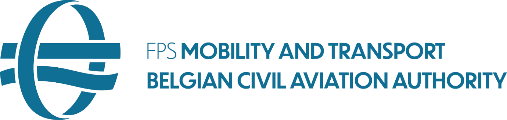 in accordance with Commission Regulation (EU) No 965/2012 on air operationsThis form is based on ORO.DEC.100 - Appendix I to Part-ORO    DECLARATIONin accordance with Commission Regulation (EU) No 965/2012 on air operationsThis form is based on ORO.DEC.100 - Appendix I to Part-ORO    DECLARATIONin accordance with Commission Regulation (EU) No 965/2012 on air operationsThis form is based on ORO.DEC.100 - Appendix I to Part-ORO    DECLARATIONin accordance with Commission Regulation (EU) No 965/2012 on air operationsThis form is based on ORO.DEC.100 - Appendix I to Part-ORO    DECLARATIONin accordance with Commission Regulation (EU) No 965/2012 on air operationsThis form is based on ORO.DEC.100 - Appendix I to Part-ORO    DECLARATIONin accordance with Commission Regulation (EU) No 965/2012 on air operationsThis form is based on ORO.DEC.100 - Appendix I to Part-ORO    DECLARATIONin accordance with Commission Regulation (EU) No 965/2012 on air operationsThis form is based on ORO.DEC.100 - Appendix I to Part-OROOperatorOperatorOperatorOperatorOperatorOperatorOperatorName (& legal form): VAT Number: Place in which the operator has its principal place of business or, if the operator has no principal place of business, place in which the operator is established or residing and place from which the operations are directed (complete address is needed): Principal place of business (or place of establishment or of residence): Operations directed from: Name and contact details of the accountable manager: (name, telephone number, e-mail address)Name (& legal form): VAT Number: Place in which the operator has its principal place of business or, if the operator has no principal place of business, place in which the operator is established or residing and place from which the operations are directed (complete address is needed): Principal place of business (or place of establishment or of residence): Operations directed from: Name and contact details of the accountable manager: (name, telephone number, e-mail address)Name (& legal form): VAT Number: Place in which the operator has its principal place of business or, if the operator has no principal place of business, place in which the operator is established or residing and place from which the operations are directed (complete address is needed): Principal place of business (or place of establishment or of residence): Operations directed from: Name and contact details of the accountable manager: (name, telephone number, e-mail address)Name (& legal form): VAT Number: Place in which the operator has its principal place of business or, if the operator has no principal place of business, place in which the operator is established or residing and place from which the operations are directed (complete address is needed): Principal place of business (or place of establishment or of residence): Operations directed from: Name and contact details of the accountable manager: (name, telephone number, e-mail address)Name (& legal form): VAT Number: Place in which the operator has its principal place of business or, if the operator has no principal place of business, place in which the operator is established or residing and place from which the operations are directed (complete address is needed): Principal place of business (or place of establishment or of residence): Operations directed from: Name and contact details of the accountable manager: (name, telephone number, e-mail address)Name (& legal form): VAT Number: Place in which the operator has its principal place of business or, if the operator has no principal place of business, place in which the operator is established or residing and place from which the operations are directed (complete address is needed): Principal place of business (or place of establishment or of residence): Operations directed from: Name and contact details of the accountable manager: (name, telephone number, e-mail address)Name (& legal form): VAT Number: Place in which the operator has its principal place of business or, if the operator has no principal place of business, place in which the operator is established or residing and place from which the operations are directed (complete address is needed): Principal place of business (or place of establishment or of residence): Operations directed from: Name and contact details of the accountable manager: (name, telephone number, e-mail address)Aircraft operationAircraft operationAircraft operationAircraft operationAircraft operationAircraft operationAircraft operationStarting date of operation and applicability date of the change: Starting date of operation and applicability date of the change: Starting date of operation and applicability date of the change: Starting date of operation and applicability date of the change: Starting date of operation and applicability date of the change: Starting date of operation and applicability date of the change: Starting date of operation and applicability date of the change: Information on aircraft, operation and continuing airworthiness management organisation (1):Information on aircraft, operation and continuing airworthiness management organisation (1):Information on aircraft, operation and continuing airworthiness management organisation (1):Information on aircraft, operation and continuing airworthiness management organisation (1):Information on aircraft, operation and continuing airworthiness management organisation (1):Information on aircraft, operation and continuing airworthiness management organisation (1):Information on aircraft, operation and continuing airworthiness management organisation (1):Type(s) of aircraft, registration(s) and main base:Type(s) of aircraft, registration(s) and main base:Type(s) of aircraft, registration(s) and main base:Type(s) of aircraft, registration(s) and main base:Type(s) of aircraft, registration(s) and main base:Type(s) of aircraft, registration(s) and main base:Type(s) of aircraft, registration(s) and main base:Aircraft MSN (2) Aircraft MSN (2) Aircraft typeAircraft registration (3)Main baseType(s) of operation (4)Organisation responsible for the continuing airworthiness management (5)(5) Organisation responsible for the continuing airworthiness management (Complete the following table)(5) Organisation responsible for the continuing airworthiness management (Complete the following table)(5) Organisation responsible for the continuing airworthiness management (Complete the following table)(5) Organisation responsible for the continuing airworthiness management (Complete the following table)(5) Organisation responsible for the continuing airworthiness management (Complete the following table)(5) Organisation responsible for the continuing airworthiness management (Complete the following table)(5) Organisation responsible for the continuing airworthiness management (Complete the following table)The operator shall obtain a prior approval(6) or specific approval(7) for certain operations before conducting such operations.The operator shall obtain a prior approval(6) or specific approval(7) for certain operations before conducting such operations.The operator shall obtain a prior approval(6) or specific approval(7) for certain operations before conducting such operations.The operator shall obtain a prior approval(6) or specific approval(7) for certain operations before conducting such operations.The operator shall obtain a prior approval(6) or specific approval(7) for certain operations before conducting such operations.The operator shall obtain a prior approval(6) or specific approval(7) for certain operations before conducting such operations.The operator shall obtain a prior approval(6) or specific approval(7) for certain operations before conducting such operations.Where applicable, details of approvals held. Attach the list of specific approvals. Include :specific approvals granted by a third country, if applicable;name of operations conducted with operational credits (e.g. EFVS 200, SA CAT I, etc.).Where applicable, details of approvals held. Attach the list of specific approvals. Include :specific approvals granted by a third country, if applicable;name of operations conducted with operational credits (e.g. EFVS 200, SA CAT I, etc.).Where applicable, details of approvals held. Attach the list of specific approvals. Include :specific approvals granted by a third country, if applicable;name of operations conducted with operational credits (e.g. EFVS 200, SA CAT I, etc.).Where applicable, details of approvals held. Attach the list of specific approvals. Include :specific approvals granted by a third country, if applicable;name of operations conducted with operational credits (e.g. EFVS 200, SA CAT I, etc.).Where applicable, details of approvals held. Attach the list of specific approvals. Include :specific approvals granted by a third country, if applicable;name of operations conducted with operational credits (e.g. EFVS 200, SA CAT I, etc.).Where applicable, details of approvals held. Attach the list of specific approvals. Include :specific approvals granted by a third country, if applicable;name of operations conducted with operational credits (e.g. EFVS 200, SA CAT I, etc.).Where applicable, details of approvals held. Attach the list of specific approvals. Include :specific approvals granted by a third country, if applicable;name of operations conducted with operational credits (e.g. EFVS 200, SA CAT I, etc.).Where applicable, details of specialised operations authorisation held (attach authorisation(s), if applicable):Where applicable, details of specialised operations authorisation held (attach authorisation(s), if applicable):Where applicable, details of specialised operations authorisation held (attach authorisation(s), if applicable):Where applicable, details of specialised operations authorisation held (attach authorisation(s), if applicable):Where applicable, details of specialised operations authorisation held (attach authorisation(s), if applicable):Where applicable, details of specialised operations authorisation held (attach authorisation(s), if applicable):Where applicable, details of specialised operations authorisation held (attach authorisation(s), if applicable):Where applicable, list of alternative means of compliance (AltMoC) with references to the associated AMCs they replace (attach AltMoC).Where applicable, list of alternative means of compliance (AltMoC) with references to the associated AMCs they replace (attach AltMoC).Where applicable, list of alternative means of compliance (AltMoC) with references to the associated AMCs they replace (attach AltMoC).Where applicable, list of alternative means of compliance (AltMoC) with references to the associated AMCs they replace (attach AltMoC).Where applicable, list of alternative means of compliance (AltMoC) with references to the associated AMCs they replace (attach AltMoC).Where applicable, list of alternative means of compliance (AltMoC) with references to the associated AMCs they replace (attach AltMoC).Where applicable, list of alternative means of compliance (AltMoC) with references to the associated AMCs they replace (attach AltMoC).StatementsStatementsStatementsStatementsStatementsStatementsStatementsThe operator complies, and continues to comply, with the essential requirements set out in Annex V to Regulation (EU) 2018/1139 of the European Parliament and of the Council and with the requirements of Regulation (EU) No 965/2012.The operator complies, and continues to comply, with the essential requirements set out in Annex V to Regulation (EU) 2018/1139 of the European Parliament and of the Council and with the requirements of Regulation (EU) No 965/2012.The operator complies, and continues to comply, with the essential requirements set out in Annex V to Regulation (EU) 2018/1139 of the European Parliament and of the Council and with the requirements of Regulation (EU) No 965/2012.The operator complies, and continues to comply, with the essential requirements set out in Annex V to Regulation (EU) 2018/1139 of the European Parliament and of the Council and with the requirements of Regulation (EU) No 965/2012.The operator complies, and continues to comply, with the essential requirements set out in Annex V to Regulation (EU) 2018/1139 of the European Parliament and of the Council and with the requirements of Regulation (EU) No 965/2012.The operator complies, and continues to comply, with the essential requirements set out in Annex V to Regulation (EU) 2018/1139 of the European Parliament and of the Council and with the requirements of Regulation (EU) No 965/2012.The management system documentation, including the operations manual, shall comply with the requirements of Annex III (Part-ORO), Annex V (Part-SPA), Annex VI (Part-NCC) or Annex VIII (Part-SPO) to Commission Regulation (EU) No 965/2012 and all flights shall be made in accordance with the provisions of the operations manual as required by point ORO.GEN.110(b) of Part-ORO.The management system documentation, including the operations manual, shall comply with the requirements of Annex III (Part-ORO), Annex V (Part-SPA), Annex VI (Part-NCC) or Annex VIII (Part-SPO) to Commission Regulation (EU) No 965/2012 and all flights shall be made in accordance with the provisions of the operations manual as required by point ORO.GEN.110(b) of Part-ORO.The management system documentation, including the operations manual, shall comply with the requirements of Annex III (Part-ORO), Annex V (Part-SPA), Annex VI (Part-NCC) or Annex VIII (Part-SPO) to Commission Regulation (EU) No 965/2012 and all flights shall be made in accordance with the provisions of the operations manual as required by point ORO.GEN.110(b) of Part-ORO.The management system documentation, including the operations manual, shall comply with the requirements of Annex III (Part-ORO), Annex V (Part-SPA), Annex VI (Part-NCC) or Annex VIII (Part-SPO) to Commission Regulation (EU) No 965/2012 and all flights shall be made in accordance with the provisions of the operations manual as required by point ORO.GEN.110(b) of Part-ORO.The management system documentation, including the operations manual, shall comply with the requirements of Annex III (Part-ORO), Annex V (Part-SPA), Annex VI (Part-NCC) or Annex VIII (Part-SPO) to Commission Regulation (EU) No 965/2012 and all flights shall be made in accordance with the provisions of the operations manual as required by point ORO.GEN.110(b) of Part-ORO.The management system documentation, including the operations manual, shall comply with the requirements of Annex III (Part-ORO), Annex V (Part-SPA), Annex VI (Part-NCC) or Annex VIII (Part-SPO) to Commission Regulation (EU) No 965/2012 and all flights shall be made in accordance with the provisions of the operations manual as required by point ORO.GEN.110(b) of Part-ORO.All operated aircraft shall hold: a valid certificate of airworthiness in accordance with Commission Regulation (EU) No 748/2012 or, for aircraft registered in a third country, in accordance with ICAO Annex 8; and when used for SPO activities, a valid lease agreement as per ORO.SPO.100. All operated aircraft shall hold: a valid certificate of airworthiness in accordance with Commission Regulation (EU) No 748/2012 or, for aircraft registered in a third country, in accordance with ICAO Annex 8; and when used for SPO activities, a valid lease agreement as per ORO.SPO.100. All operated aircraft shall hold: a valid certificate of airworthiness in accordance with Commission Regulation (EU) No 748/2012 or, for aircraft registered in a third country, in accordance with ICAO Annex 8; and when used for SPO activities, a valid lease agreement as per ORO.SPO.100. All operated aircraft shall hold: a valid certificate of airworthiness in accordance with Commission Regulation (EU) No 748/2012 or, for aircraft registered in a third country, in accordance with ICAO Annex 8; and when used for SPO activities, a valid lease agreement as per ORO.SPO.100. All operated aircraft shall hold: a valid certificate of airworthiness in accordance with Commission Regulation (EU) No 748/2012 or, for aircraft registered in a third country, in accordance with ICAO Annex 8; and when used for SPO activities, a valid lease agreement as per ORO.SPO.100. All operated aircraft shall hold: a valid certificate of airworthiness in accordance with Commission Regulation (EU) No 748/2012 or, for aircraft registered in a third country, in accordance with ICAO Annex 8; and when used for SPO activities, a valid lease agreement as per ORO.SPO.100. All flight crew members shall hold a licence in accordance with Annex I to Commission Regulation (EU) No 1178/2011 as required by point ORO.FC.100(c) of Part-ORO and cabin crew members shall, where applicable, be trained in accordance with Subpart CC of Part-ORO.All flight crew members shall hold a licence in accordance with Annex I to Commission Regulation (EU) No 1178/2011 as required by point ORO.FC.100(c) of Part-ORO and cabin crew members shall, where applicable, be trained in accordance with Subpart CC of Part-ORO.All flight crew members shall hold a licence in accordance with Annex I to Commission Regulation (EU) No 1178/2011 as required by point ORO.FC.100(c) of Part-ORO and cabin crew members shall, where applicable, be trained in accordance with Subpart CC of Part-ORO.All flight crew members shall hold a licence in accordance with Annex I to Commission Regulation (EU) No 1178/2011 as required by point ORO.FC.100(c) of Part-ORO and cabin crew members shall, where applicable, be trained in accordance with Subpart CC of Part-ORO.All flight crew members shall hold a licence in accordance with Annex I to Commission Regulation (EU) No 1178/2011 as required by point ORO.FC.100(c) of Part-ORO and cabin crew members shall, where applicable, be trained in accordance with Subpart CC of Part-ORO.All flight crew members shall hold a licence in accordance with Annex I to Commission Regulation (EU) No 1178/2011 as required by point ORO.FC.100(c) of Part-ORO and cabin crew members shall, where applicable, be trained in accordance with Subpart CC of Part-ORO.(If applicable)The operator shall implement and demonstrate conformity to a recognised industry standard.Reference of the standard: Certification body: Date of the last conformity audit: (If applicable)The operator shall implement and demonstrate conformity to a recognised industry standard.Reference of the standard: Certification body: Date of the last conformity audit: (If applicable)The operator shall implement and demonstrate conformity to a recognised industry standard.Reference of the standard: Certification body: Date of the last conformity audit: (If applicable)The operator shall implement and demonstrate conformity to a recognised industry standard.Reference of the standard: Certification body: Date of the last conformity audit: (If applicable)The operator shall implement and demonstrate conformity to a recognised industry standard.Reference of the standard: Certification body: Date of the last conformity audit: (If applicable)The operator shall implement and demonstrate conformity to a recognised industry standard.Reference of the standard: Certification body: Date of the last conformity audit: The operator shall notify to the competent authority any changes in circumstances affecting its compliance with the essential requirements set out in Annex V to Regulation (EU) 2018/1139 and with the requirements of Commission Regulation (EU) No 965/2012 as declared to the competent authority through this declaration, and any changes to the information and lists of AltMoC included in and annexed to this declaration, as required by point ORO.GEN.120(a) of Part-ORO.The operator shall notify to the competent authority any changes in circumstances affecting its compliance with the essential requirements set out in Annex V to Regulation (EU) 2018/1139 and with the requirements of Commission Regulation (EU) No 965/2012 as declared to the competent authority through this declaration, and any changes to the information and lists of AltMoC included in and annexed to this declaration, as required by point ORO.GEN.120(a) of Part-ORO.The operator shall notify to the competent authority any changes in circumstances affecting its compliance with the essential requirements set out in Annex V to Regulation (EU) 2018/1139 and with the requirements of Commission Regulation (EU) No 965/2012 as declared to the competent authority through this declaration, and any changes to the information and lists of AltMoC included in and annexed to this declaration, as required by point ORO.GEN.120(a) of Part-ORO.The operator shall notify to the competent authority any changes in circumstances affecting its compliance with the essential requirements set out in Annex V to Regulation (EU) 2018/1139 and with the requirements of Commission Regulation (EU) No 965/2012 as declared to the competent authority through this declaration, and any changes to the information and lists of AltMoC included in and annexed to this declaration, as required by point ORO.GEN.120(a) of Part-ORO.The operator shall notify to the competent authority any changes in circumstances affecting its compliance with the essential requirements set out in Annex V to Regulation (EU) 2018/1139 and with the requirements of Commission Regulation (EU) No 965/2012 as declared to the competent authority through this declaration, and any changes to the information and lists of AltMoC included in and annexed to this declaration, as required by point ORO.GEN.120(a) of Part-ORO.The operator shall notify to the competent authority any changes in circumstances affecting its compliance with the essential requirements set out in Annex V to Regulation (EU) 2018/1139 and with the requirements of Commission Regulation (EU) No 965/2012 as declared to the competent authority through this declaration, and any changes to the information and lists of AltMoC included in and annexed to this declaration, as required by point ORO.GEN.120(a) of Part-ORO.The operator shall confirm that the information disclosed in this declaration is correct.The operator shall confirm that the information disclosed in this declaration is correct.The operator shall confirm that the information disclosed in this declaration is correct.The operator shall confirm that the information disclosed in this declaration is correct.The operator shall confirm that the information disclosed in this declaration is correct.The operator shall confirm that the information disclosed in this declaration is correct.Date: Name of the accountable manager: Signature of the accountable manager:	Date: Name of the accountable manager: Signature of the accountable manager:	Date: Name of the accountable manager: Signature of the accountable manager:	Date: Name of the accountable manager: Signature of the accountable manager:	Date: Name of the accountable manager: Signature of the accountable manager:	Date: Name of the accountable manager: Signature of the accountable manager:	Date: Name of the accountable manager: Signature of the accountable manager:	(1)  If there is not enough space to list the required information in the declaration, the information shall be listed in a separate annex. The annex shall be dated and signed.If there is not enough space to list the required information in the declaration, the information shall be listed in a separate annex. The annex shall be dated and signed.If there is not enough space to list the required information in the declaration, the information shall be listed in a separate annex. The annex shall be dated and signed.If there is not enough space to list the required information in the declaration, the information shall be listed in a separate annex. The annex shall be dated and signed.If there is not enough space to list the required information in the declaration, the information shall be listed in a separate annex. The annex shall be dated and signed.If there is not enough space to list the required information in the declaration, the information shall be listed in a separate annex. The annex shall be dated and signed.(2)  Manufacturer serial number.Manufacturer serial number.Manufacturer serial number.Manufacturer serial number.Manufacturer serial number.Manufacturer serial number.(3)  If the aircraft is also registered with an air operator certificate (AOC) holder, specify the AOC number of the AOC holder.If the aircraft is also registered with an air operator certificate (AOC) holder, specify the AOC number of the AOC holder.If the aircraft is also registered with an air operator certificate (AOC) holder, specify the AOC number of the AOC holder.If the aircraft is also registered with an air operator certificate (AOC) holder, specify the AOC number of the AOC holder.If the aircraft is also registered with an air operator certificate (AOC) holder, specify the AOC number of the AOC holder.If the aircraft is also registered with an air operator certificate (AOC) holder, specify the AOC number of the AOC holder.(4) ‘Type(s) of operation’ refers to the type of operations conducted with this aircraft, e.g. non-commercial operations or specialised operations, e.g. aerial photography flights, aerial advertising flights, news media flights, television and movie flights, parachute operations, skydiving, maintenance check flights. ‘Type(s) of operation’ refers to the type of operations conducted with this aircraft, e.g. non-commercial operations or specialised operations, e.g. aerial photography flights, aerial advertising flights, news media flights, television and movie flights, parachute operations, skydiving, maintenance check flights. ‘Type(s) of operation’ refers to the type of operations conducted with this aircraft, e.g. non-commercial operations or specialised operations, e.g. aerial photography flights, aerial advertising flights, news media flights, television and movie flights, parachute operations, skydiving, maintenance check flights. ‘Type(s) of operation’ refers to the type of operations conducted with this aircraft, e.g. non-commercial operations or specialised operations, e.g. aerial photography flights, aerial advertising flights, news media flights, television and movie flights, parachute operations, skydiving, maintenance check flights. ‘Type(s) of operation’ refers to the type of operations conducted with this aircraft, e.g. non-commercial operations or specialised operations, e.g. aerial photography flights, aerial advertising flights, news media flights, television and movie flights, parachute operations, skydiving, maintenance check flights. ‘Type(s) of operation’ refers to the type of operations conducted with this aircraft, e.g. non-commercial operations or specialised operations, e.g. aerial photography flights, aerial advertising flights, news media flights, television and movie flights, parachute operations, skydiving, maintenance check flights. (5) Information about the organisation responsible for the continuing airworthiness management shall include the name of the organisation, its address, and the approval reference.Information about the organisation responsible for the continuing airworthiness management shall include the name of the organisation, its address, and the approval reference.Information about the organisation responsible for the continuing airworthiness management shall include the name of the organisation, its address, and the approval reference.Information about the organisation responsible for the continuing airworthiness management shall include the name of the organisation, its address, and the approval reference.Information about the organisation responsible for the continuing airworthiness management shall include the name of the organisation, its address, and the approval reference.Information about the organisation responsible for the continuing airworthiness management shall include the name of the organisation, its address, and the approval reference.(6) (a) Operations with any defective instrument or piece of equipment or item or function, under a minimum equipment list (MEL) (points ORO.MLR.105 (b), (f), and (j), NCC.IDE.A.105, NCC.IDE.H.105, SPO.IDE.A.105, and SPO.IDE.H.105).(a) Operations with any defective instrument or piece of equipment or item or function, under a minimum equipment list (MEL) (points ORO.MLR.105 (b), (f), and (j), NCC.IDE.A.105, NCC.IDE.H.105, SPO.IDE.A.105, and SPO.IDE.H.105).(a) Operations with any defective instrument or piece of equipment or item or function, under a minimum equipment list (MEL) (points ORO.MLR.105 (b), (f), and (j), NCC.IDE.A.105, NCC.IDE.H.105, SPO.IDE.A.105, and SPO.IDE.H.105).(a) Operations with any defective instrument or piece of equipment or item or function, under a minimum equipment list (MEL) (points ORO.MLR.105 (b), (f), and (j), NCC.IDE.A.105, NCC.IDE.H.105, SPO.IDE.A.105, and SPO.IDE.H.105).(a) Operations with any defective instrument or piece of equipment or item or function, under a minimum equipment list (MEL) (points ORO.MLR.105 (b), (f), and (j), NCC.IDE.A.105, NCC.IDE.H.105, SPO.IDE.A.105, and SPO.IDE.H.105).(a) Operations with any defective instrument or piece of equipment or item or function, under a minimum equipment list (MEL) (points ORO.MLR.105 (b), (f), and (j), NCC.IDE.A.105, NCC.IDE.H.105, SPO.IDE.A.105, and SPO.IDE.H.105).(6) (b) Operations requiring prior authorisation or approval, including all of the following: for specialised operations, wet lease-in and dry lease-in of aircraft registered in a third country (point ORO. SPO.100 (c));high-risk commercial specialised operations (point ORO.SPO.110); non-commercial operations with aircraft with an MOPSC of more than 19, which are performed without an operating cabin crew member (point ORO.CC.100 (d));use of IFR operating minima that are lower than those published by the State (points NCC.OP.110 and SPO. OP.110);refuelling with engine(s) and/or rotors turning (point NCC.OP.157); specialised operations (SPO) without oxygen above 10 000 ft (point SPO.OP.195).(b) Operations requiring prior authorisation or approval, including all of the following: for specialised operations, wet lease-in and dry lease-in of aircraft registered in a third country (point ORO. SPO.100 (c));high-risk commercial specialised operations (point ORO.SPO.110); non-commercial operations with aircraft with an MOPSC of more than 19, which are performed without an operating cabin crew member (point ORO.CC.100 (d));use of IFR operating minima that are lower than those published by the State (points NCC.OP.110 and SPO. OP.110);refuelling with engine(s) and/or rotors turning (point NCC.OP.157); specialised operations (SPO) without oxygen above 10 000 ft (point SPO.OP.195).(b) Operations requiring prior authorisation or approval, including all of the following: for specialised operations, wet lease-in and dry lease-in of aircraft registered in a third country (point ORO. SPO.100 (c));high-risk commercial specialised operations (point ORO.SPO.110); non-commercial operations with aircraft with an MOPSC of more than 19, which are performed without an operating cabin crew member (point ORO.CC.100 (d));use of IFR operating minima that are lower than those published by the State (points NCC.OP.110 and SPO. OP.110);refuelling with engine(s) and/or rotors turning (point NCC.OP.157); specialised operations (SPO) without oxygen above 10 000 ft (point SPO.OP.195).(b) Operations requiring prior authorisation or approval, including all of the following: for specialised operations, wet lease-in and dry lease-in of aircraft registered in a third country (point ORO. SPO.100 (c));high-risk commercial specialised operations (point ORO.SPO.110); non-commercial operations with aircraft with an MOPSC of more than 19, which are performed without an operating cabin crew member (point ORO.CC.100 (d));use of IFR operating minima that are lower than those published by the State (points NCC.OP.110 and SPO. OP.110);refuelling with engine(s) and/or rotors turning (point NCC.OP.157); specialised operations (SPO) without oxygen above 10 000 ft (point SPO.OP.195).(b) Operations requiring prior authorisation or approval, including all of the following: for specialised operations, wet lease-in and dry lease-in of aircraft registered in a third country (point ORO. SPO.100 (c));high-risk commercial specialised operations (point ORO.SPO.110); non-commercial operations with aircraft with an MOPSC of more than 19, which are performed without an operating cabin crew member (point ORO.CC.100 (d));use of IFR operating minima that are lower than those published by the State (points NCC.OP.110 and SPO. OP.110);refuelling with engine(s) and/or rotors turning (point NCC.OP.157); specialised operations (SPO) without oxygen above 10 000 ft (point SPO.OP.195).(b) Operations requiring prior authorisation or approval, including all of the following: for specialised operations, wet lease-in and dry lease-in of aircraft registered in a third country (point ORO. SPO.100 (c));high-risk commercial specialised operations (point ORO.SPO.110); non-commercial operations with aircraft with an MOPSC of more than 19, which are performed without an operating cabin crew member (point ORO.CC.100 (d));use of IFR operating minima that are lower than those published by the State (points NCC.OP.110 and SPO. OP.110);refuelling with engine(s) and/or rotors turning (point NCC.OP.157); specialised operations (SPO) without oxygen above 10 000 ft (point SPO.OP.195).(7) Operations in accordance with Annex V (Part-SPA) to Regulation (EU) No 965/2012, including Subparts B ‘Performance based navigation (PBN) operations’, C ‘Operations with specified minimum navigation performance (MNPS)’, D ‘Operations in airspace with reduced vertical separation minima (RVSM)’, E ‘Low-visibility operations (LVOs) and operations with operational credits’, G ‘Transport of dangerous goods’, K ‘Helicopter offshore operations’ and N ‘Helicopter point-in-space approaches and departures with reduced VFR minima’Operations in accordance with Annex V (Part-SPA) to Regulation (EU) No 965/2012, including Subparts B ‘Performance based navigation (PBN) operations’, C ‘Operations with specified minimum navigation performance (MNPS)’, D ‘Operations in airspace with reduced vertical separation minima (RVSM)’, E ‘Low-visibility operations (LVOs) and operations with operational credits’, G ‘Transport of dangerous goods’, K ‘Helicopter offshore operations’ and N ‘Helicopter point-in-space approaches and departures with reduced VFR minima’Operations in accordance with Annex V (Part-SPA) to Regulation (EU) No 965/2012, including Subparts B ‘Performance based navigation (PBN) operations’, C ‘Operations with specified minimum navigation performance (MNPS)’, D ‘Operations in airspace with reduced vertical separation minima (RVSM)’, E ‘Low-visibility operations (LVOs) and operations with operational credits’, G ‘Transport of dangerous goods’, K ‘Helicopter offshore operations’ and N ‘Helicopter point-in-space approaches and departures with reduced VFR minima’Operations in accordance with Annex V (Part-SPA) to Regulation (EU) No 965/2012, including Subparts B ‘Performance based navigation (PBN) operations’, C ‘Operations with specified minimum navigation performance (MNPS)’, D ‘Operations in airspace with reduced vertical separation minima (RVSM)’, E ‘Low-visibility operations (LVOs) and operations with operational credits’, G ‘Transport of dangerous goods’, K ‘Helicopter offshore operations’ and N ‘Helicopter point-in-space approaches and departures with reduced VFR minima’Operations in accordance with Annex V (Part-SPA) to Regulation (EU) No 965/2012, including Subparts B ‘Performance based navigation (PBN) operations’, C ‘Operations with specified minimum navigation performance (MNPS)’, D ‘Operations in airspace with reduced vertical separation minima (RVSM)’, E ‘Low-visibility operations (LVOs) and operations with operational credits’, G ‘Transport of dangerous goods’, K ‘Helicopter offshore operations’ and N ‘Helicopter point-in-space approaches and departures with reduced VFR minima’Operations in accordance with Annex V (Part-SPA) to Regulation (EU) No 965/2012, including Subparts B ‘Performance based navigation (PBN) operations’, C ‘Operations with specified minimum navigation performance (MNPS)’, D ‘Operations in airspace with reduced vertical separation minima (RVSM)’, E ‘Low-visibility operations (LVOs) and operations with operational credits’, G ‘Transport of dangerous goods’, K ‘Helicopter offshore operations’ and N ‘Helicopter point-in-space approaches and departures with reduced VFR minima’